NarrativeBrief Explanation – Problem, Issue, or Opportunity<narrative text>Proposed IT Solution (if practical) — Include why any known similar solutions on campus do not meet the need<narrative text>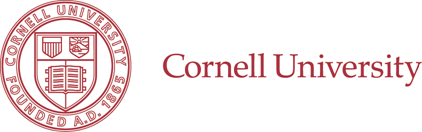 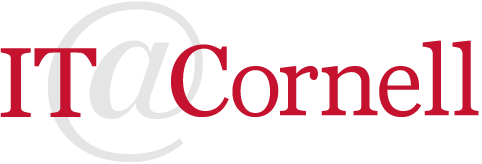 Prepared by:  <name>Date Prepared: <mm/dd/yyyy>Prepared by:  <name>Date Prepared: <mm/dd/yyyy>Prepared by:  <name>Date Prepared: <mm/dd/yyyy>